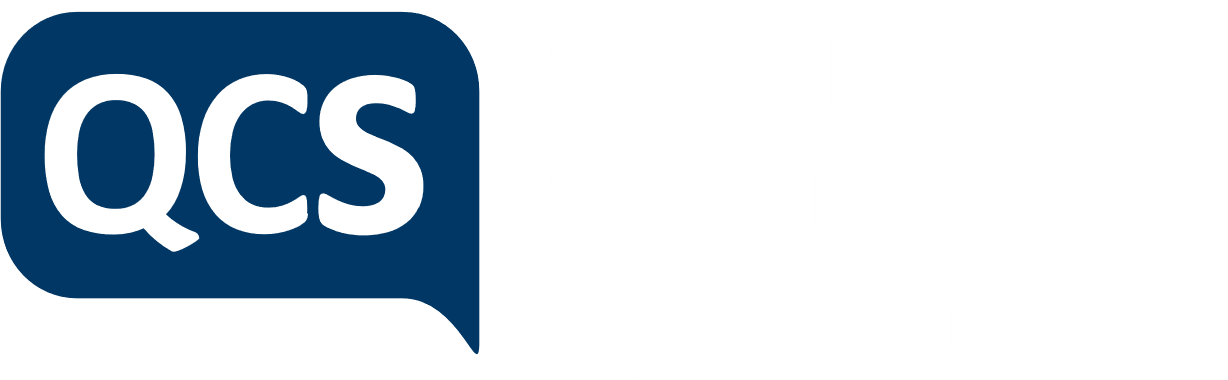 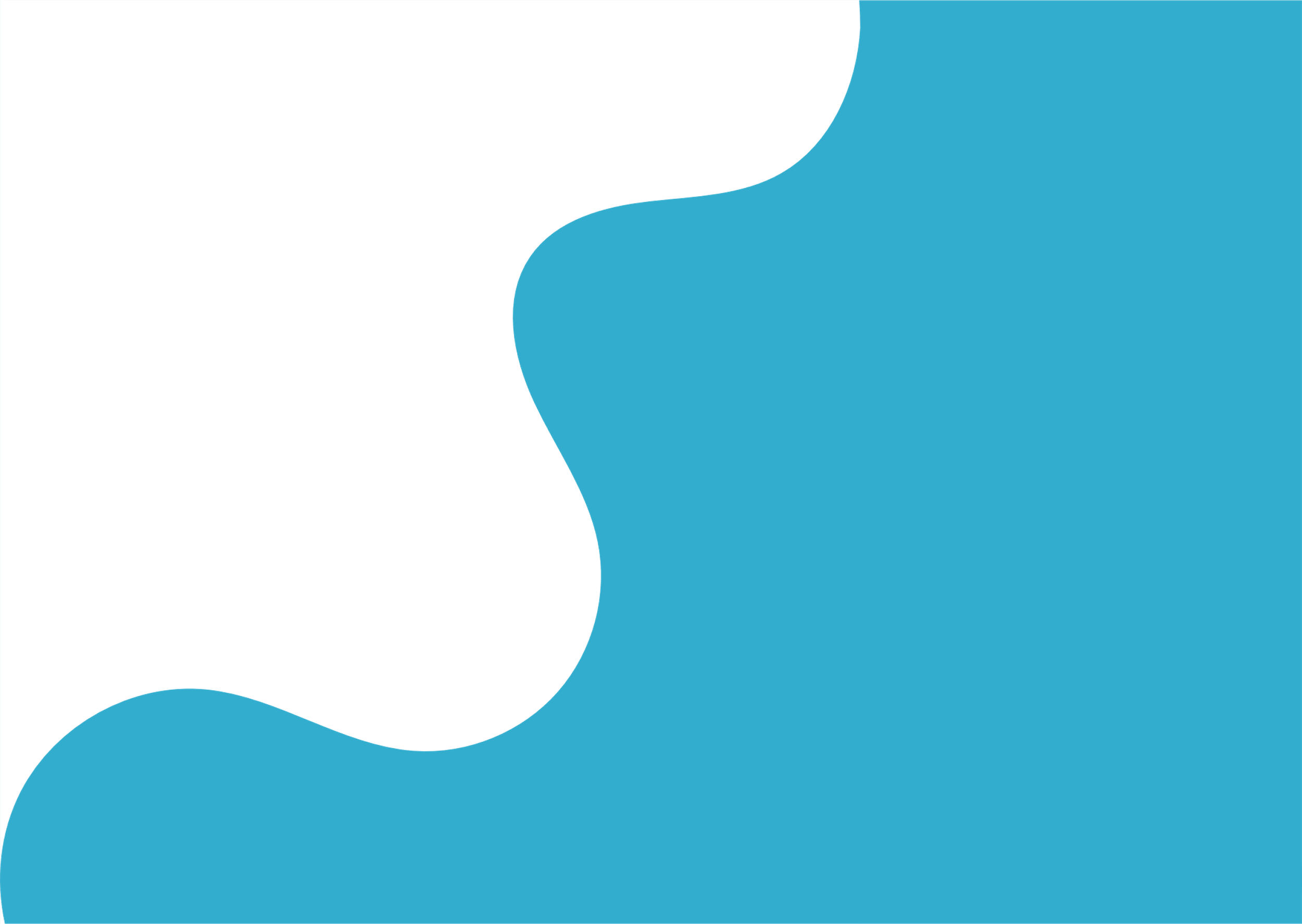 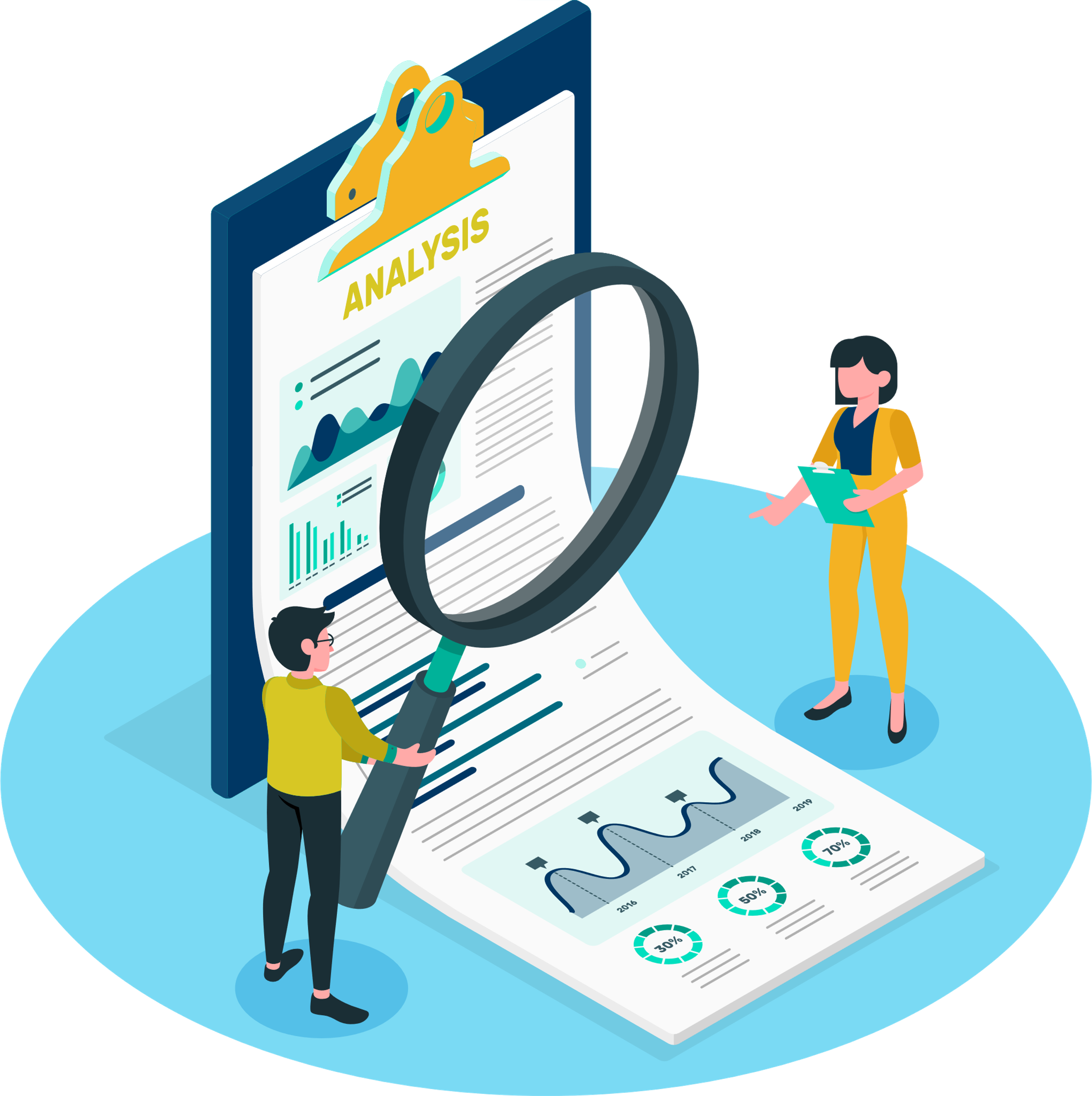 Service Name:Service Name:..Registered Manager:Registered Manager:..Address:Address:..Report Accountable Person:Report Accountable Person:..Annual OverviewAccident Incident Annualised Rolling TotalAccident Incident Annualised Rolling TotalNotificationsPeak Times AnalysisPeak Times AnalysisPeak Times AnalysisConfirmed COVID – 19 Cases Annualised RollingOutcomeOutcomeConfirmed Flu Annualised RollingOutcomeOutcomeJanuary OverviewAccident Incident Annualised Rolling TotalAccident Incident Annualised Rolling TotalAccident Incident Annualised Rolling TotalNotificationsNotificationsNotificationsNotificationsPeak Times AnalysisPeak Times AnalysisPeak Times AnalysisPeak Times AnalysisPeak Times AnalysisPeak Times AnalysisPeak Times AnalysisAccidents & Incidents ActionsAccidents & Incidents ActionsAccidents & Incidents ActionsAccidents & Incidents ActionsAccidents & Incidents ActionsAccidents & Incidents ActionsAccidents & Incidents ActionsHas this been discussed/shared with the Governance Meetings?Has this been discussed/shared with the Governance Meetings?Has this been discussed/shared with the Governance Meetings?Has this been discussed/shared with the Governance Meetings?YesNoN/AIf yes, what date was this discussed at the Management Meeting?If yes, what date was this discussed at the Management Meeting?If yes, what date was this discussed at the Management Meeting?If yes, what date was this discussed at the Management Meeting?If yes, what date was this discussed at the Management Meeting?If yes, what date was this discussed at the Management Meeting?If yes, what date was this discussed at the Management Meeting?If yes, what date was this discussed at the Staff Meeting?If yes, what date was this discussed at the Staff Meeting?If yes, what date was this discussed at the Staff Meeting?If yes, what date was this discussed at the Staff Meeting?If yes, what date was this discussed at the Staff Meeting?If yes, what date was this discussed at the Staff Meeting?If yes, what date was this discussed at the Staff Meeting?Have staffing levels been reviewed around peak times analysis?Have staffing levels been reviewed around peak times analysis?Have staffing levels been reviewed around peak times analysis?Have staffing levels been reviewed around peak times analysis?YesNoN/AHave any trends or themes been identified as a result of the analysis?Have any trends or themes been identified as a result of the analysis?Have any trends or themes been identified as a result of the analysis?Have any trends or themes been identified as a result of the analysis?YesNoN/AHave any actions been added to meeting minutes/Action Plans?Have any actions been added to meeting minutes/Action Plans?Have any actions been added to meeting minutes/Action Plans?Have any actions been added to meeting minutes/Action Plans?YesNoN/ASummary of Discussions / Analysis / ActionsSummary of Discussions / Analysis / ActionsSummary of Discussions / Analysis / ActionsSummary of Discussions / Analysis / ActionsSummary of Discussions / Analysis / ActionsSummary of Discussions / Analysis / ActionsSummary of Discussions / Analysis / ActionsManager’s Signature:Date:Date:February OverviewAccident Incident Annualised Rolling TotalNotificationsPeak Times AnalysisPeak Times AnalysisAccidents & Incidents ActionsAccidents & Incidents ActionsAccidents & Incidents ActionsAccidents & Incidents ActionsAccidents & Incidents ActionsAccidents & Incidents ActionsHas this been discussed/shared with the Governance Meetings?Has this been discussed/shared with the Governance Meetings?Has this been discussed/shared with the Governance Meetings?YesNoN/AIf yes, what date was this discussed at the Management Meeting?If yes, what date was this discussed at the Management Meeting?If yes, what date was this discussed at the Management Meeting?If yes, what date was this discussed at the Management Meeting?If yes, what date was this discussed at the Management Meeting?If yes, what date was this discussed at the Management Meeting?If yes, what date was this discussed at the Staff Meeting?If yes, what date was this discussed at the Staff Meeting?If yes, what date was this discussed at the Staff Meeting?If yes, what date was this discussed at the Staff Meeting?If yes, what date was this discussed at the Staff Meeting?If yes, what date was this discussed at the Staff Meeting?Have staffing levels been reviewed around peak times analysis?Have staffing levels been reviewed around peak times analysis?Have staffing levels been reviewed around peak times analysis?YesNoN/AHave any trends or themes been identified as a result of the analysis?Have any trends or themes been identified as a result of the analysis?Have any trends or themes been identified as a result of the analysis?YesNoN/AHave any actions been added to meeting minutes/Action Plans?Have any actions been added to meeting minutes/Action Plans?Have any actions been added to meeting minutes/Action Plans?YesNoN/ASummary of Discussions / Analysis / ActionsSummary of Discussions / Analysis / ActionsSummary of Discussions / Analysis / ActionsSummary of Discussions / Analysis / ActionsSummary of Discussions / Analysis / ActionsSummary of Discussions / Analysis / ActionsManager’s Signature:Date:March OverviewAccident Incident Annualised Rolling TotalNotificationsPeak Times AnalysisPeak Times AnalysisAccidents & Incidents ActionsAccidents & Incidents ActionsAccidents & Incidents ActionsAccidents & Incidents ActionsAccidents & Incidents ActionsAccidents & Incidents ActionsHas this been discussed/shared with the Governance Meetings?Has this been discussed/shared with the Governance Meetings?Has this been discussed/shared with the Governance Meetings?YesNoN/AIf yes, what date was this discussed at the Management Meeting?If yes, what date was this discussed at the Management Meeting?If yes, what date was this discussed at the Management Meeting?If yes, what date was this discussed at the Management Meeting?If yes, what date was this discussed at the Management Meeting?If yes, what date was this discussed at the Management Meeting?If yes, what date was this discussed at the Staff Meeting?If yes, what date was this discussed at the Staff Meeting?If yes, what date was this discussed at the Staff Meeting?If yes, what date was this discussed at the Staff Meeting?If yes, what date was this discussed at the Staff Meeting?If yes, what date was this discussed at the Staff Meeting?Have staffing levels been reviewed around peak times analysis?Have staffing levels been reviewed around peak times analysis?Have staffing levels been reviewed around peak times analysis?YesNoN/AHave any trends or themes been identified as a result of the analysis?Have any trends or themes been identified as a result of the analysis?Have any trends or themes been identified as a result of the analysis?YesNoN/AHave any actions been added to meeting minutes/Action Plans?Have any actions been added to meeting minutes/Action Plans?Have any actions been added to meeting minutes/Action Plans?YesNoN/ASummary of Discussions / Analysis / ActionsSummary of Discussions / Analysis / ActionsSummary of Discussions / Analysis / ActionsSummary of Discussions / Analysis / ActionsSummary of Discussions / Analysis / ActionsSummary of Discussions / Analysis / ActionsManager’s Signature:Date:April OverviewAccident Incident Annualised Rolling TotalNotificationsPeak Times AnalysisPeak Times AnalysisAccidents & Incidents ActionsAccidents & Incidents ActionsAccidents & Incidents ActionsAccidents & Incidents ActionsAccidents & Incidents ActionsAccidents & Incidents ActionsHas this been discussed/shared with the Governance Meetings?Has this been discussed/shared with the Governance Meetings?Has this been discussed/shared with the Governance Meetings?YesNoN/AIf yes, what date was this discussed at the Management Meeting?If yes, what date was this discussed at the Management Meeting?If yes, what date was this discussed at the Management Meeting?If yes, what date was this discussed at the Management Meeting?If yes, what date was this discussed at the Management Meeting?If yes, what date was this discussed at the Management Meeting?If yes, what date was this discussed at the Staff Meeting?If yes, what date was this discussed at the Staff Meeting?If yes, what date was this discussed at the Staff Meeting?If yes, what date was this discussed at the Staff Meeting?If yes, what date was this discussed at the Staff Meeting?If yes, what date was this discussed at the Staff Meeting?Have staffing levels been reviewed around peak times analysis?Have staffing levels been reviewed around peak times analysis?Have staffing levels been reviewed around peak times analysis?YesNoN/AHave any trends or themes been identified as a result of the analysis?Have any trends or themes been identified as a result of the analysis?Have any trends or themes been identified as a result of the analysis?YesNoN/AHave any actions been added to meeting minutes/Action Plans?Have any actions been added to meeting minutes/Action Plans?Have any actions been added to meeting minutes/Action Plans?YesNoN/ASummary of Discussions / Analysis / ActionsSummary of Discussions / Analysis / ActionsSummary of Discussions / Analysis / ActionsSummary of Discussions / Analysis / ActionsSummary of Discussions / Analysis / ActionsSummary of Discussions / Analysis / ActionsManager’s Signature:Date:May OverviewAccident Incident Annualised Rolling TotalNotificationsPeak Times AnalysisPeak Times AnalysisAccidents & Incidents ActionsAccidents & Incidents ActionsAccidents & Incidents ActionsAccidents & Incidents ActionsAccidents & Incidents ActionsAccidents & Incidents ActionsHas this been discussed/shared with the Governance Meetings?Has this been discussed/shared with the Governance Meetings?Has this been discussed/shared with the Governance Meetings?YesNoN/AIf yes, what date was this discussed at the Management Meeting?If yes, what date was this discussed at the Management Meeting?If yes, what date was this discussed at the Management Meeting?If yes, what date was this discussed at the Management Meeting?If yes, what date was this discussed at the Management Meeting?If yes, what date was this discussed at the Management Meeting?If yes, what date was this discussed at the Staff Meeting?If yes, what date was this discussed at the Staff Meeting?If yes, what date was this discussed at the Staff Meeting?If yes, what date was this discussed at the Staff Meeting?If yes, what date was this discussed at the Staff Meeting?If yes, what date was this discussed at the Staff Meeting?Have staffing levels been reviewed around peak times analysis?Have staffing levels been reviewed around peak times analysis?Have staffing levels been reviewed around peak times analysis?YesNoN/AHave any trends or themes been identified as a result of the analysis?Have any trends or themes been identified as a result of the analysis?Have any trends or themes been identified as a result of the analysis?YesNoN/AHave any actions been added to meeting minutes/Action Plans?Have any actions been added to meeting minutes/Action Plans?Have any actions been added to meeting minutes/Action Plans?YesNoN/ASummary of Discussions / Analysis / ActionsSummary of Discussions / Analysis / ActionsSummary of Discussions / Analysis / ActionsSummary of Discussions / Analysis / ActionsSummary of Discussions / Analysis / ActionsSummary of Discussions / Analysis / ActionsManager’s Signature:Date:June OverviewAccident Incident Annualised Rolling TotalNotificationsPeak Times AnalysisPeak Times AnalysisAccidents & Incidents ActionsAccidents & Incidents ActionsAccidents & Incidents ActionsAccidents & Incidents ActionsAccidents & Incidents ActionsAccidents & Incidents ActionsHas this been discussed/shared with the Governance Meetings?Has this been discussed/shared with the Governance Meetings?Has this been discussed/shared with the Governance Meetings?YesNoN/AIf yes, what date was this discussed at the Management Meeting?If yes, what date was this discussed at the Management Meeting?If yes, what date was this discussed at the Management Meeting?If yes, what date was this discussed at the Management Meeting?If yes, what date was this discussed at the Management Meeting?If yes, what date was this discussed at the Management Meeting?If yes, what date was this discussed at the Staff Meeting?If yes, what date was this discussed at the Staff Meeting?If yes, what date was this discussed at the Staff Meeting?If yes, what date was this discussed at the Staff Meeting?If yes, what date was this discussed at the Staff Meeting?If yes, what date was this discussed at the Staff Meeting?Have staffing levels been reviewed around peak times analysis?Have staffing levels been reviewed around peak times analysis?Have staffing levels been reviewed around peak times analysis?YesNoN/AHave any trends or themes been identified as a result of the analysis?Have any trends or themes been identified as a result of the analysis?Have any trends or themes been identified as a result of the analysis?YesNoN/AHave any actions been added to meeting minutes/Action Plans?Have any actions been added to meeting minutes/Action Plans?Have any actions been added to meeting minutes/Action Plans?YesNoN/ASummary of Discussions / Analysis / ActionsSummary of Discussions / Analysis / ActionsSummary of Discussions / Analysis / ActionsSummary of Discussions / Analysis / ActionsSummary of Discussions / Analysis / ActionsSummary of Discussions / Analysis / ActionsManager’s Signature:Date:July OverviewAccident Incident Annualised Rolling TotalNotificationsPeak Times AnalysisPeak Times AnalysisAccidents & Incidents ActionsAccidents & Incidents ActionsAccidents & Incidents ActionsAccidents & Incidents ActionsAccidents & Incidents ActionsAccidents & Incidents ActionsHas this been discussed/shared with the Governance Meetings?Has this been discussed/shared with the Governance Meetings?Has this been discussed/shared with the Governance Meetings?YesNoN/AIf yes, what date was this discussed at the Management Meeting?If yes, what date was this discussed at the Management Meeting?If yes, what date was this discussed at the Management Meeting?If yes, what date was this discussed at the Management Meeting?If yes, what date was this discussed at the Management Meeting?If yes, what date was this discussed at the Management Meeting?If yes, what date was this discussed at the Staff Meeting?If yes, what date was this discussed at the Staff Meeting?If yes, what date was this discussed at the Staff Meeting?If yes, what date was this discussed at the Staff Meeting?If yes, what date was this discussed at the Staff Meeting?If yes, what date was this discussed at the Staff Meeting?Have staffing levels been reviewed around peak times analysis?Have staffing levels been reviewed around peak times analysis?Have staffing levels been reviewed around peak times analysis?YesNoN/AHave any trends or themes been identified as a result of the analysis?Have any trends or themes been identified as a result of the analysis?Have any trends or themes been identified as a result of the analysis?YesNoN/AHave any actions been added to meeting minutes/Action Plans?Have any actions been added to meeting minutes/Action Plans?Have any actions been added to meeting minutes/Action Plans?YesNoN/ASummary of Discussions / Analysis / ActionsSummary of Discussions / Analysis / ActionsSummary of Discussions / Analysis / ActionsSummary of Discussions / Analysis / ActionsSummary of Discussions / Analysis / ActionsSummary of Discussions / Analysis / ActionsManager’s Signature:Date:August OverviewAccident Incident Annualised Rolling TotalNotificationsPeak Times AnalysisPeak Times AnalysisAccidents & Incidents ActionsAccidents & Incidents ActionsAccidents & Incidents ActionsAccidents & Incidents ActionsAccidents & Incidents ActionsAccidents & Incidents ActionsHas this been discussed/shared with the Governance Meetings?Has this been discussed/shared with the Governance Meetings?Has this been discussed/shared with the Governance Meetings?YesNoN/AIf yes, what date was this discussed at the Management Meeting?If yes, what date was this discussed at the Management Meeting?If yes, what date was this discussed at the Management Meeting?If yes, what date was this discussed at the Management Meeting?If yes, what date was this discussed at the Management Meeting?If yes, what date was this discussed at the Management Meeting?If yes, what date was this discussed at the Staff Meeting?If yes, what date was this discussed at the Staff Meeting?If yes, what date was this discussed at the Staff Meeting?If yes, what date was this discussed at the Staff Meeting?If yes, what date was this discussed at the Staff Meeting?If yes, what date was this discussed at the Staff Meeting?Have staffing levels been reviewed around peak times analysis?Have staffing levels been reviewed around peak times analysis?Have staffing levels been reviewed around peak times analysis?YesNoN/AHave any trends or themes been identified as a result of the analysis?Have any trends or themes been identified as a result of the analysis?Have any trends or themes been identified as a result of the analysis?YesNoN/AHave any actions been added to meeting minutes/Action Plans?Have any actions been added to meeting minutes/Action Plans?Have any actions been added to meeting minutes/Action Plans?YesNoN/ASummary of Discussions / Analysis / ActionsSummary of Discussions / Analysis / ActionsSummary of Discussions / Analysis / ActionsSummary of Discussions / Analysis / ActionsSummary of Discussions / Analysis / ActionsSummary of Discussions / Analysis / ActionsManager’s Signature:Date:September OverviewAccident Incident Annualised Rolling TotalNotificationsPeak Times AnalysisPeak Times AnalysisAccidents & Incidents ActionsAccidents & Incidents ActionsAccidents & Incidents ActionsAccidents & Incidents ActionsAccidents & Incidents ActionsAccidents & Incidents ActionsHas this been discussed/shared with the Governance Meetings?Has this been discussed/shared with the Governance Meetings?Has this been discussed/shared with the Governance Meetings?YesNoN/AIf yes, what date was this discussed at the Management Meeting?If yes, what date was this discussed at the Management Meeting?If yes, what date was this discussed at the Management Meeting?If yes, what date was this discussed at the Management Meeting?If yes, what date was this discussed at the Management Meeting?If yes, what date was this discussed at the Management Meeting?If yes, what date was this discussed at the Staff Meeting?If yes, what date was this discussed at the Staff Meeting?If yes, what date was this discussed at the Staff Meeting?If yes, what date was this discussed at the Staff Meeting?If yes, what date was this discussed at the Staff Meeting?If yes, what date was this discussed at the Staff Meeting?Have staffing levels been reviewed around peak times analysis?Have staffing levels been reviewed around peak times analysis?Have staffing levels been reviewed around peak times analysis?YesNoN/AHave any trends or themes been identified as a result of the analysis?Have any trends or themes been identified as a result of the analysis?Have any trends or themes been identified as a result of the analysis?YesNoN/AHave any actions been added to meeting minutes/Action Plans?Have any actions been added to meeting minutes/Action Plans?Have any actions been added to meeting minutes/Action Plans?YesNoN/ASummary of Discussions / Analysis / ActionsSummary of Discussions / Analysis / ActionsSummary of Discussions / Analysis / ActionsSummary of Discussions / Analysis / ActionsSummary of Discussions / Analysis / ActionsSummary of Discussions / Analysis / ActionsManager’s Signature:Date:October OverviewAccident Incident Annualised Rolling TotalNotificationsPeak Times AnalysisPeak Times AnalysisAccidents & Incidents ActionsAccidents & Incidents ActionsAccidents & Incidents ActionsAccidents & Incidents ActionsAccidents & Incidents ActionsAccidents & Incidents ActionsHas this been discussed/shared with the Governance Meetings?Has this been discussed/shared with the Governance Meetings?Has this been discussed/shared with the Governance Meetings?YesNoN/AIf yes, what date was this discussed at the Management Meeting?If yes, what date was this discussed at the Management Meeting?If yes, what date was this discussed at the Management Meeting?If yes, what date was this discussed at the Management Meeting?If yes, what date was this discussed at the Management Meeting?If yes, what date was this discussed at the Management Meeting?If yes, what date was this discussed at the Staff Meeting?If yes, what date was this discussed at the Staff Meeting?If yes, what date was this discussed at the Staff Meeting?If yes, what date was this discussed at the Staff Meeting?If yes, what date was this discussed at the Staff Meeting?If yes, what date was this discussed at the Staff Meeting?Have staffing levels been reviewed around peak times analysis?Have staffing levels been reviewed around peak times analysis?Have staffing levels been reviewed around peak times analysis?YesNoN/AHave any trends or themes been identified as a result of the analysis?Have any trends or themes been identified as a result of the analysis?Have any trends or themes been identified as a result of the analysis?YesNoN/AHave any actions been added to meeting minutes/Action Plans?Have any actions been added to meeting minutes/Action Plans?Have any actions been added to meeting minutes/Action Plans?YesNoN/ASummary of Discussions / Analysis / ActionsSummary of Discussions / Analysis / ActionsSummary of Discussions / Analysis / ActionsSummary of Discussions / Analysis / ActionsSummary of Discussions / Analysis / ActionsSummary of Discussions / Analysis / ActionsManager’s Signature:Date:November OverviewAccident Incident Annualised Rolling TotalNotificationsPeak Times AnalysisPeak Times AnalysisAccidents & Incidents ActionsAccidents & Incidents ActionsAccidents & Incidents ActionsAccidents & Incidents ActionsAccidents & Incidents ActionsAccidents & Incidents ActionsHas this been discussed/shared with the Governance Meetings?Has this been discussed/shared with the Governance Meetings?Has this been discussed/shared with the Governance Meetings?YesNoN/AIf yes, what date was this discussed at the Management Meeting?If yes, what date was this discussed at the Management Meeting?If yes, what date was this discussed at the Management Meeting?If yes, what date was this discussed at the Management Meeting?If yes, what date was this discussed at the Management Meeting?If yes, what date was this discussed at the Management Meeting?If yes, what date was this discussed at the Staff Meeting?If yes, what date was this discussed at the Staff Meeting?If yes, what date was this discussed at the Staff Meeting?If yes, what date was this discussed at the Staff Meeting?If yes, what date was this discussed at the Staff Meeting?If yes, what date was this discussed at the Staff Meeting?Have staffing levels been reviewed around peak times analysis?Have staffing levels been reviewed around peak times analysis?Have staffing levels been reviewed around peak times analysis?YesNoN/AHave any trends or themes been identified as a result of the analysis?Have any trends or themes been identified as a result of the analysis?Have any trends or themes been identified as a result of the analysis?YesNoN/AHave any actions been added to meeting minutes/Action Plans?Have any actions been added to meeting minutes/Action Plans?Have any actions been added to meeting minutes/Action Plans?YesNoN/ASummary of Discussions / Analysis / ActionsSummary of Discussions / Analysis / ActionsSummary of Discussions / Analysis / ActionsSummary of Discussions / Analysis / ActionsSummary of Discussions / Analysis / ActionsSummary of Discussions / Analysis / ActionsManager’s Signature:Date:December OverviewAccident Incident Annualised Rolling TotalNotificationsPeak Times AnalysisPeak Times AnalysisAccidents & Incidents ActionsAccidents & Incidents ActionsAccidents & Incidents ActionsAccidents & Incidents ActionsAccidents & Incidents ActionsAccidents & Incidents ActionsHas this been discussed/shared with the Governance Meetings?Has this been discussed/shared with the Governance Meetings?Has this been discussed/shared with the Governance Meetings?YesNoN/AIf yes, what date was this discussed at the Management Meeting?If yes, what date was this discussed at the Management Meeting?If yes, what date was this discussed at the Management Meeting?If yes, what date was this discussed at the Management Meeting?If yes, what date was this discussed at the Management Meeting?If yes, what date was this discussed at the Management Meeting?If yes, what date was this discussed at the Staff Meeting?If yes, what date was this discussed at the Staff Meeting?If yes, what date was this discussed at the Staff Meeting?If yes, what date was this discussed at the Staff Meeting?If yes, what date was this discussed at the Staff Meeting?If yes, what date was this discussed at the Staff Meeting?Have staffing levels been reviewed around peak times analysis?Have staffing levels been reviewed around peak times analysis?Have staffing levels been reviewed around peak times analysis?YesNoN/AHave any trends or themes been identified as a result of the analysis?Have any trends or themes been identified as a result of the analysis?Have any trends or themes been identified as a result of the analysis?YesNoN/AHave any actions been added to meeting minutes/Action Plans?Have any actions been added to meeting minutes/Action Plans?Have any actions been added to meeting minutes/Action Plans?YesNoN/ASummary of Discussions / Analysis / ActionsSummary of Discussions / Analysis / ActionsSummary of Discussions / Analysis / ActionsSummary of Discussions / Analysis / ActionsSummary of Discussions / Analysis / ActionsSummary of Discussions / Analysis / ActionsManager’s Signature:Date:Accidents & Incidents Action PlanningAccidents & Incidents Action PlanningAccidents & Incidents Action PlanningAccidents & Incidents Action PlanningAccidents & Incidents Action PlanningAccidents & Incidents Action PlanningDateActionPriorityBy WhoBy WhenComplete